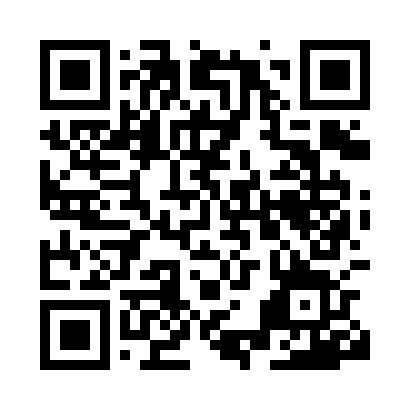 Prayer times for Iskritsa, BulgariaWed 1 May 2024 - Fri 31 May 2024High Latitude Method: Angle Based RulePrayer Calculation Method: Muslim World LeagueAsar Calculation Method: HanafiPrayer times provided by https://www.salahtimes.comDateDayFajrSunriseDhuhrAsrMaghribIsha1Wed4:226:111:136:108:159:572Thu4:206:101:136:118:169:593Fri4:186:081:136:118:1710:004Sat4:176:071:136:128:1910:025Sun4:156:061:126:138:2010:046Mon4:136:051:126:138:2110:057Tue4:116:031:126:148:2210:078Wed4:096:021:126:148:2310:099Thu4:086:011:126:158:2410:1010Fri4:066:001:126:168:2510:1211Sat4:045:591:126:168:2610:1312Sun4:025:581:126:178:2710:1513Mon4:015:571:126:178:2810:1714Tue3:595:561:126:188:2910:1815Wed3:575:551:126:198:3010:2016Thu3:565:541:126:198:3110:2117Fri3:545:531:126:208:3210:2318Sat3:535:521:126:208:3310:2519Sun3:515:511:126:218:3410:2620Mon3:495:501:126:228:3510:2821Tue3:485:491:126:228:3610:2922Wed3:475:481:136:238:3710:3123Thu3:455:481:136:238:3810:3224Fri3:445:471:136:248:3910:3425Sat3:425:461:136:248:4010:3526Sun3:415:461:136:258:4110:3627Mon3:405:451:136:258:4210:3828Tue3:395:441:136:268:4210:3929Wed3:385:441:136:268:4310:4030Thu3:375:431:136:278:4410:4231Fri3:355:431:146:278:4510:43